Małe książki należy przykleić na czerwonej półce, duże na niebieskiej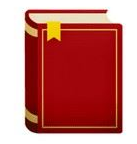 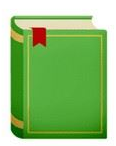 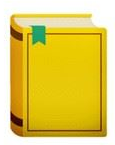 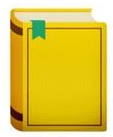 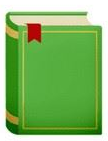 Na krótszej półce należy nakleić małe książki, na dłuższej duże książki.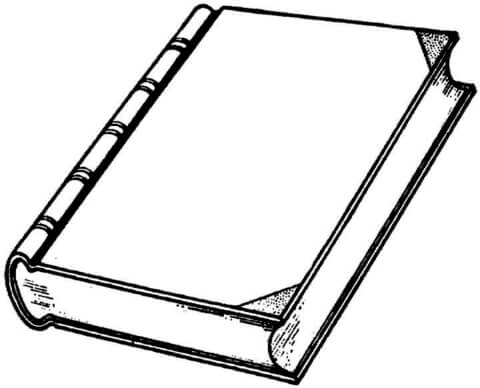 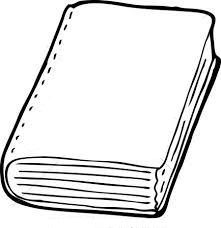 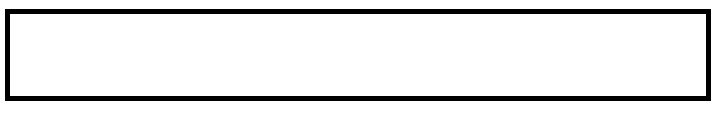 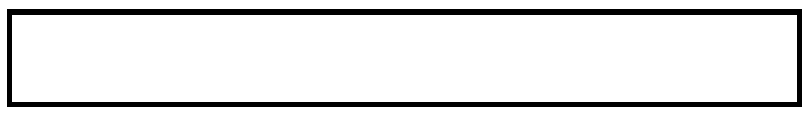 